Военные сборы юношей 10-х классов МБОУ Гимназии № 1727.05.2013г – 30.05.2013гС 27 мая 2013г по 30 мая 2013г на базе МБОУ гимназии № 17 состоялись военные сборы юношей 10-х классов. Все 33 10-классника Гимназии прошли военные сборы под руководством ветерана Великой Отечественной Войны, кавалера ордена Александра Невского, полковника в отставке Аркадия Андреевича Сычёва.Вместе с А.А. Сычёвым и педагогом-организатором по ОБЖ Сергеем Валентиновичем Толчевым  мальчики 10-х классов прошли теоретическую подготовку, строевую подготовку, а также осуществили выезд в близлежащую воинскую часть.Во время сборов все юноши 10-х классов МБОУ Гимназии № 17 показали хорошую подготовку по ОБЖ.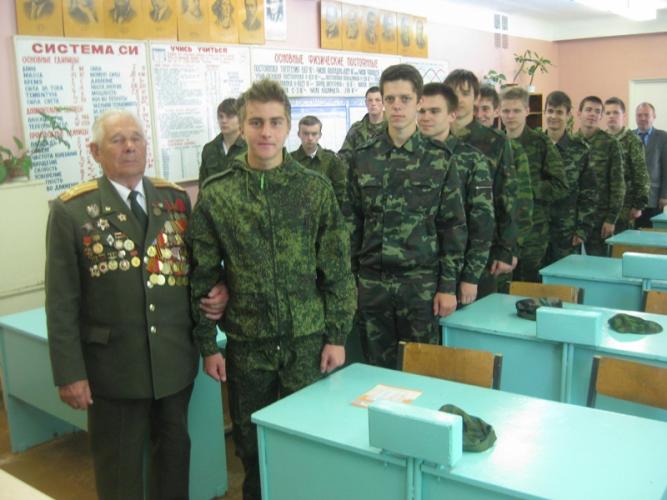 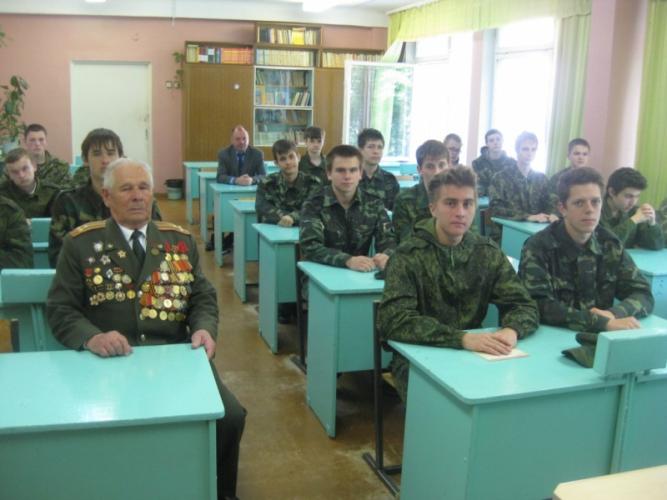 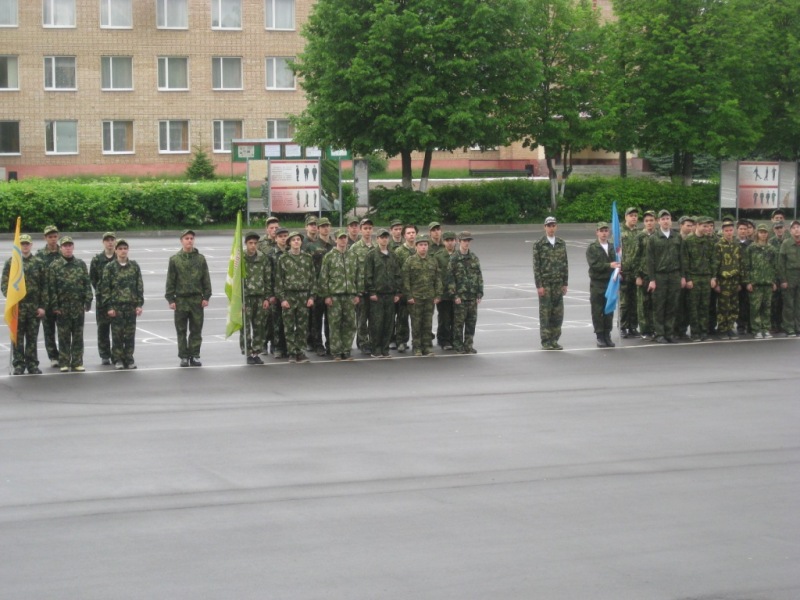 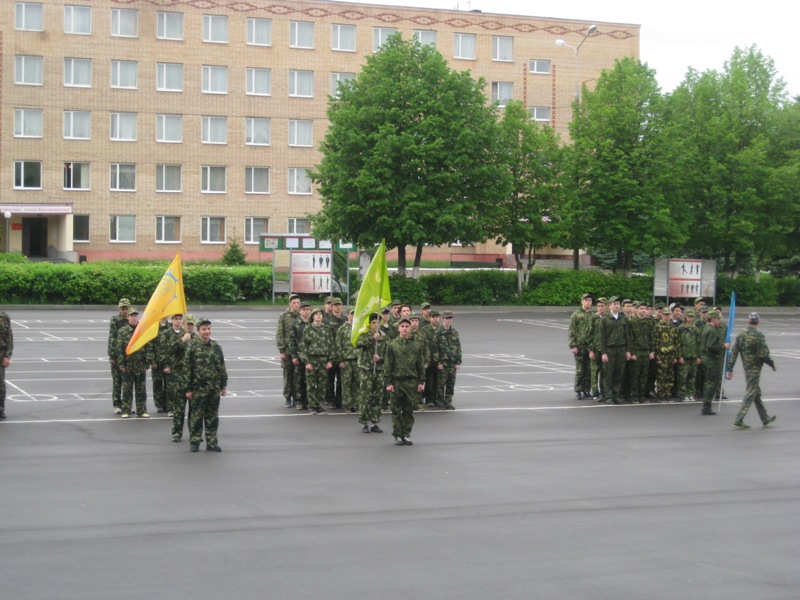 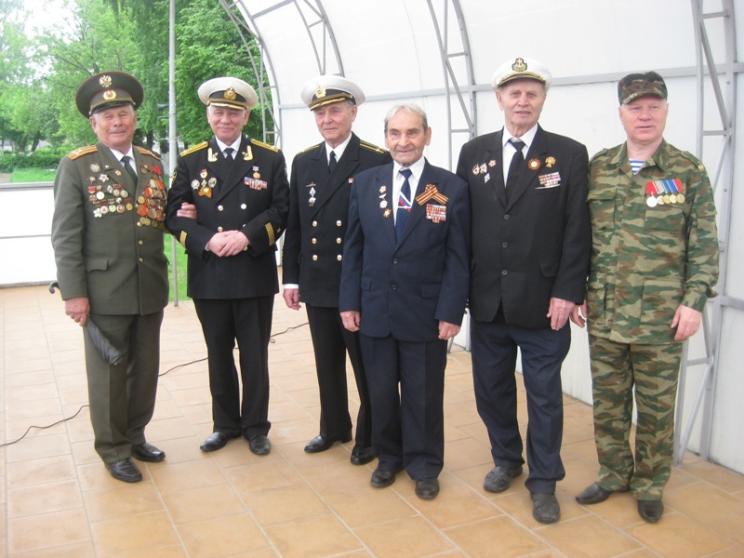 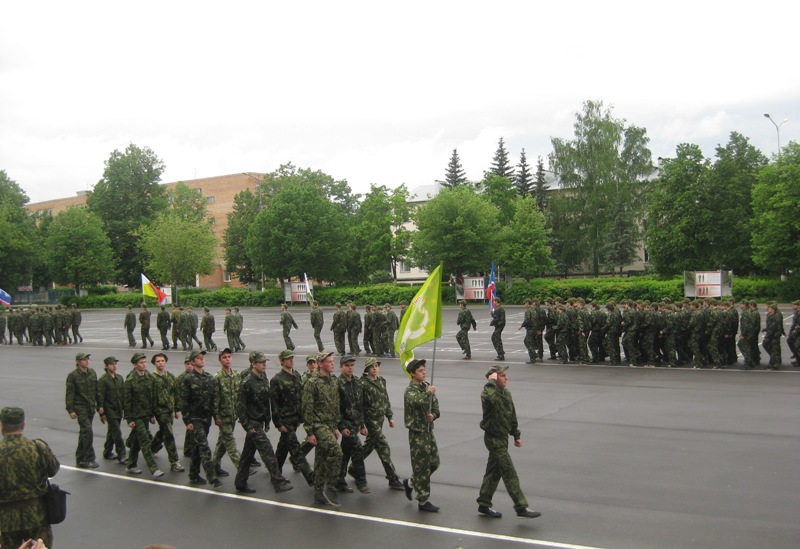 